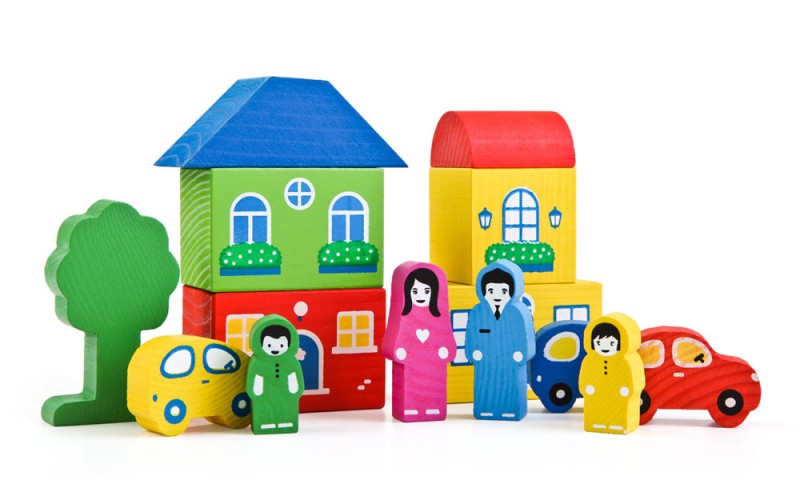 СХЕМЫ ПОСТРОЕК ИЗ ДЕРЕВЯННОГО КОНСТРУКТОРА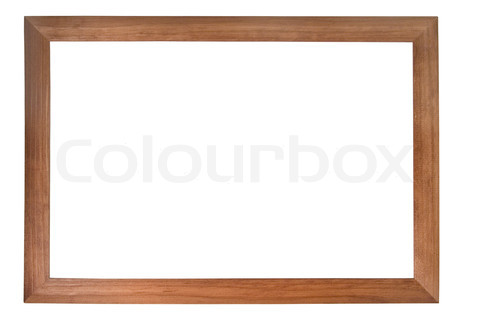 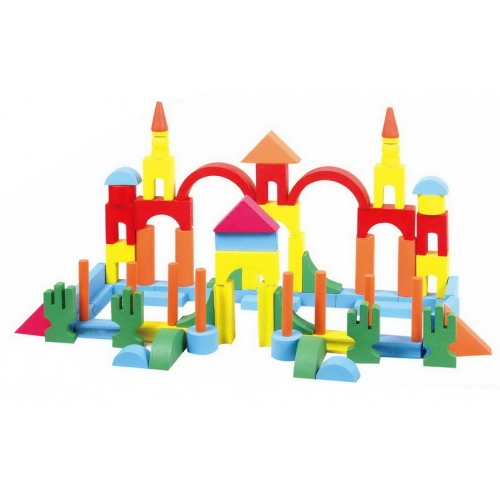 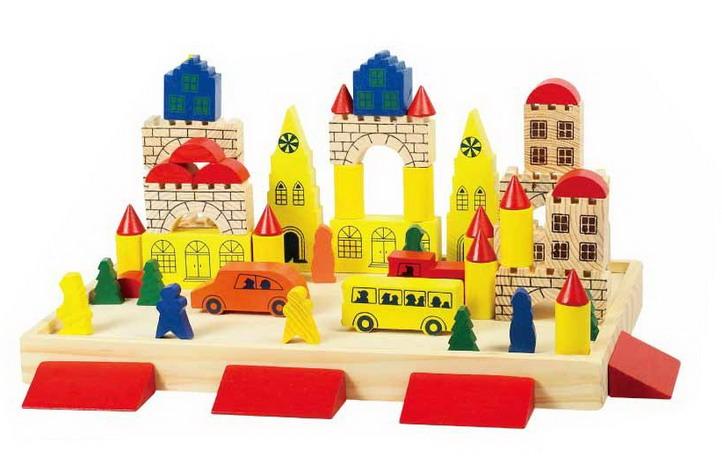 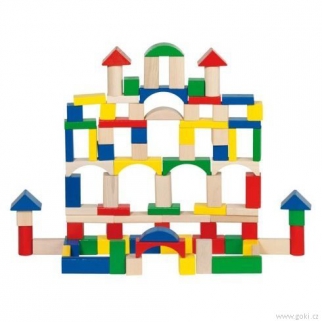 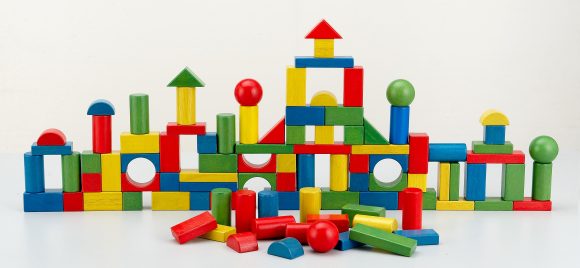 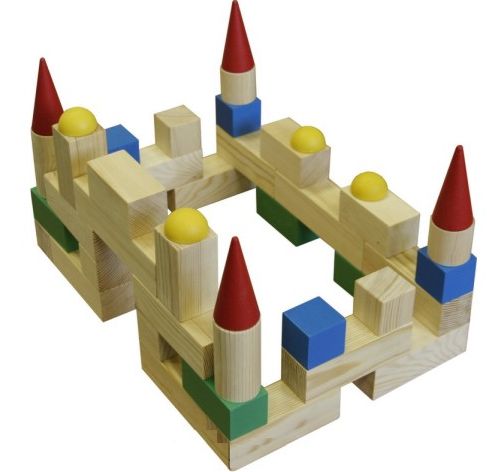 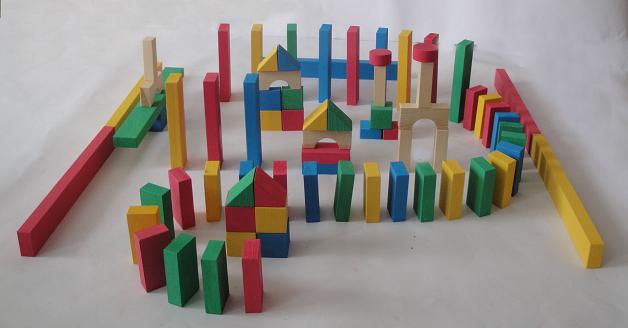 